Database Administration - Paid Internships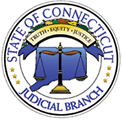 State of Connecticut Judicial BranchThe State of Connecticut Judicial Branch is seeking one paid intern for a 12-month period in the Information Technology Division (ITD) Database Administration Unit.  Efforts will be made to base the work schedule around the student’s academic commitments. POSITION RESPONSIBILITIES – ITD INTERNSHIPInterns should be interested in learning about databases and will work with database administrators, write SQL queries, check SQL logs, write power shell scripts, database pushes, and performance monitoring.MINIMUM REQUIREMENTS: Actively enrolled in a degree in Management Information Systems, Computer Science, Information Technology or related fields General knowledge of databases, fields, records, tables and data relationships.Enjoys using technology.SKILLSAbility to quickly learn about websites, new applications, tools and utilitiesBasic knowledge of application programming (any language).Comfortable with the DOS Command prompt, batch files, and power shell scripts.Familiar with Microsoft Windows Operating System, Storage and Network.Strong research skills.Discretion when dealing with sensitive information and data.The chosen candidate will have excellent interpersonal and communication skills, both oral and written, as well as the ability to work effectively with all levels of technical and non-technical staff and management. Strong organization and documentation skills are required, client face times experience a plus, and an attitude to learn and grow with the position. The successful candidate must be able to work independently with supervisory guidance. Valid Driver’s License in good standing and subject to a background check.Successful candidates will receive $15.00 per hour and will be potentially eligible for health benefits.Interested applicants should mail or email a copy of their resume on or before April 15, 2023 to:State of Connecticut Judicial BranchHuman Resource Management Recruitment Unit90 Washington StreetHartford, CT 06106HR.Recruitment@jud.ct.govAA/EOEwww.jud.ct.gov